AFP Western New York Chapter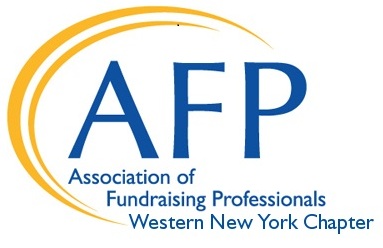 2019 Mentoring Partnership ProgramApplication Deadline: April 24, 2019 Name: __________________________________________________  Title: ___________________________________________Organization: _____________________________________________________________________________________________Daytime Work Address:___________________________________________________________________________________Phone: (M) (O) __________________________________ Email: __________________________________________________I would like to be a:		 Mentor		 MenteeHow many years have you worked in the field? ____________How many people are in the development department where you work? Small (< 3)		 Medium (3-10)		 Large (10+)Please list goals to accomplish with your partnership match: (feel free to attach additional comments)______________________________________________________________________________________________________________________________________________________________________________________________________________________________________________________________________________________________________________________________________________________________________Please indicate your areas of focus/interest Annual Giving			 Board Relations & Training		 Capital Campaigns	          Career Development		 Communications			 Consulting                                             Corporate Relations/Sponsorships	 Direct Mail				 Donor Development Ethics				 Foundation Relations		 Grant Writing                	 Major Gifts – Individuals		 Management of Staff		 Marketing/Public Relations   Planned Giving      			 Portfolio Management    		 Proposal Writing                 Prospect Research			 Special Events			 Stewardship (Donor Recognition)  Strategic Planning			 Telemarketing 			 Volunteer Management	    Other: ______________________________________________________________________________________________             What is your preferred method of communication for your mentoring relationship?Face-to-face		Telephone			Email(Please try not to conduct yourentire relationship via email)I am aware that the time commitment is one year. I understand that some of the information shared by my mentor/mentee about their organization may be confidential in nature, and I will maintain confidentiality.Signature: _________________________________________________________________________  Date: ___________________Please return this form to AFP WNY Chapter Manager by Friday, April 24th, 2019. afpwny@afpwnychapter.org – Fax: 716-887-2770 or PO Box 535, Buffalo, NY 14209